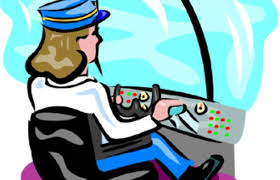 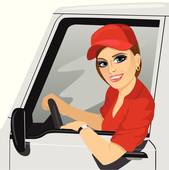 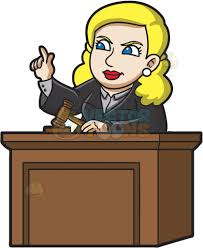 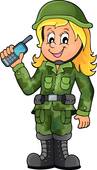 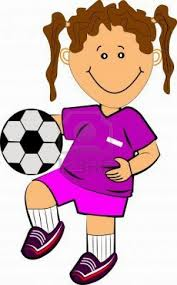 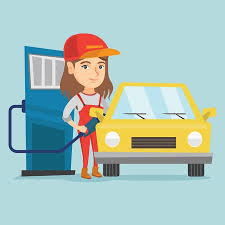 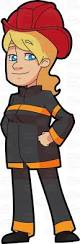 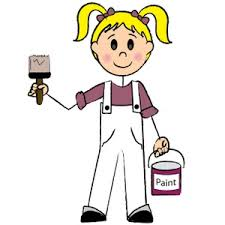 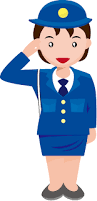 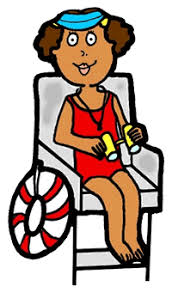 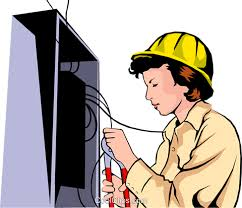 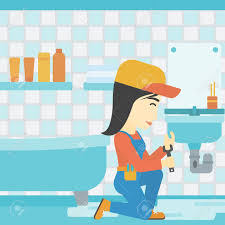 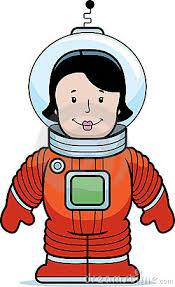 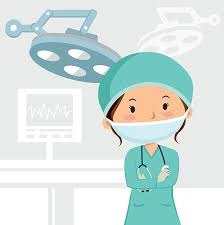 Feuerwehrfrau – Polizistin – Mechanikerin -  Pilotin – Fuβballspielerin -  Chirurgin – Richterin Elektrikerin -  Installateurin – Astronautin – Lastwagenfahrerin – Tankwartin – MinenarbeiterinRettungsschwimmerin – Malerin – Soldatin       Feuerwehrfrau – Polizistin – Mechanikerin -  Pilotin – Fuβballspielerin -  Chirurgin – Richterin Elektrikerin -  Installateurin – Astronautin – Lastwagenfahrerin – Tankwartin – MinenarbeiterinRettungsschwimmerin – Malerin – Soldatin       Feuerwehrfrau – Polizistin – Mechanikerin -  Pilotin – Fuβballspielerin -  Chirurgin – Richterin Elektrikerin -  Installateurin – Astronautin – Lastwagenfahrerin – Tankwartin – MinenarbeiterinRettungsschwimmerin – Malerin – Soldatin       Feuerwehrfrau – Polizistin – Mechanikerin -  Pilotin – Fuβballspielerin -  Chirurgin – Richterin Elektrikerin -  Installateurin – Astronautin – Lastwagenfahrerin – Tankwartin – MinenarbeiterinRettungsschwimmerin – Malerin – Soldatin       PilotinLastwagenfahrerinRichterinMinenarbeiterinSoldatinFuβballspielerinTankwartinFeuerwehrfrauMalerinPolizistinRettungsschwimmerinElektrikerinInstallateurinAstronautinMechanikerinChirurgin